COMMITTEE MEETING 12TH APRIL, 2014Meeting opened at 1 pmPRESENT : Rick Bowen, Jan Bowen, Andrew Blake,  Martin Moxey, Peter Martin, Pat Carney, Jim  Mitchell, Margaret Mitchell, Evan Brown, Jason Tom, Kerri Tom, Kristyn Tom, Alex      Tom, Trevor Rees, Geg Buck, Wayne UnicombAPOLOGIES : Howard Spencer, Ralph Penn, Stuart Boyd-LawMoved Rick Bowen, Seconded Kerri Tom that apologies be accepted  (Carried)Minutes of the last meeting held on 8th February, 2014 were read. Moved Wayne Seconded Kerri Tom that the minutes be accepted as Read  (Carried)Business arising from those minutes  -  NilTREASURER’S REPORT : Report tabled dated 11/1/2014 with a commencing balance of $341.16 CREDIT as at 31/1/2014 – Credits for period of $5,349.31 – Debits of $6,230.60 and a closing balance of $670.53 Debit  (as at 30/3/2014) after allowing for presentation of cheques from previous reporting period and un-presented cheque for this period. Moved by Wayne that report be accepted and that payment of cheques No’s 1792 to 1810 inclusive be confirmed Seconded by Jason Tom (Carried)CORRESPONDENCE : The few minor items discussed.GENERAL BUSINESS : Wayne advised the meeting that after discussion with Rick & Jan Bowen, he had purchased a Medium Left Hand Gripp for the Club’s Air Pistol from Potters at a cost of $365 and that this gripp should be received by about 20/4/2014Wayne also advised that we had been successful in obtaining a weeds control Grant of $2,800 from Crown Lands and that all paperwork to receive payment had been lodged through the Armidale Crown Lands Office.He also advised that Stuart Boyd-Law had completed new Pest and Weeds Grant applications and lodged them through the CRRS reporting system. We should have a response on these two applications by late November.Further, he advised that the original Email account set up through Crazy Domains had become unworkable and could now only be accessed through his IPad. Crazy Domains are impossible to deal with to sort out problems and proper Mail Groups could not be set up in their system. We were paying $70 per year for this system. He has set up a new Free account “gleninnespistolclub@gmail.com” and this was now working perfectly and easily accessable.Wayne produced a Profit and Loss  spread sheet  on the February Open showing that the Kitchen had made a raw profit of $591.36 (without taking into account electricity and gas used), the raffle made $185.00 and the overall profit for the weekend was $869.46 after estimating cost for Gas, Electricity, Targets Patches and incidentals.Rick gave a rundown of the work he has been undertaking to clean up and improve the Club’s database and Handicap System which has been very cumbersome and time consuming to use and update.  As there has been so many errors in the systems, we will not be issuing the Aggregate Champion’s trophy this year as the scores recorded early in the year cannot be relied on. These errors could also have affected the highest score in the Handicap System and members should check the Handicap Board and check that their highest scores have been recorded.Wayne reminded members present that by law and under the Club’s constitution, any member buying or selling a pistol or changing their details in any way must advise the Secretary of any such change within 7 days to ensure that the club’s records are maintained completely up to date.											…/2..							…2…Rick and Wayne discussed at length what was needed to upgrade various parts of the facility to enable the club to hold a “sanctioned shoot” following a recent discussion with Rob Boutcher of NSWAPA.  Ranges 1, 2 and 3 could be “Sanctioned” with very little extra work but the air range will need substantial work (concrete floor, Range to be fully enclosed, electric  winders etc)Working Bees before next Open were dicussed:There is only a small amount of work now required to complete the upgrade of the ladies and disabled toilets with little cost involved. A fair bit more is required to bring the Men’s up to the same standardWe would like to replace the gutter and cladding on Ranges 1 and 2We need 5 more lights, a roll of wire, a couple of switches and 2 breakers to complete electrical upgrade on ranges 1 and 2 thereby completing the electrical upgrade on all ranges.Moved Jim Mitchell, seconded Kerri Tom that we purchase the lights etc to complete the electrical upgrade on all ranges   (Carried)Moved Jan Bowen, Seconded Rick Bowen that the Club purchase a Printer/Scanner  to a cost of approx.  $200 for the club and store it in the Club house   (Carried)                                (subject to next point)Martin Moxey advised the meeting that he had a Printer/Scanner that he had used once only and would donate this to the Club if it is acceptable. He will bring it out for us to look at it.Moved Rick Bowen, Seconded Martin Moxey that we purchase a lockable 3 or 4 drawer filing cabinet to be placed in the small club office for storage of items that need to be under lock and key and that we also change the lock on that door to a keyed lock  for additional secured storage (Carried)Moved Trevor Rees, Seconded Jason Tom that we purchase a medium Left Hand Gripp for the Club’s Pardini Pistol  (Carried)Each of the 5 purchases approved above to be deferred until the $2,800 Grant Money is received, hopefully, within the next few weeks.Meeting closed at 1.30 pm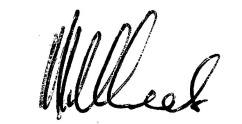 